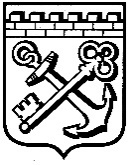 КОМИТЕТ ГРАДОСТРОИТЕЛЬНОЙ ПОЛИТИКИЛЕНИНГРАДСКОЙ ОБЛАСТИПРИКАЗот ___________ № _____Об утверждении проекта планировки территории и проекта межевания территории, с целью размещения линейного объекта местного значения "Газопровод межпоселковый от д. Мины до д. Горки, д. Каушта Гатчинского муниципального района Ленинградской области»В соответствии со статьями 45, 46 Градостроительного кодекса Российской Федерации, частью 2 статьи 1 областного закона 
от 07 июля 2014 года № 45-оз «О перераспределении полномочий в области градостроительной деятельности между органами государственной власти Ленинградской области и органами местного самоуправления Ленинградской области», пунктом 2.9 Положения о Комитете градостроительной политики Ленинградской области, утвержденного постановлением Правительства Ленинградской области от 09 сентября 2019 года № 421, на основании обращений администрации муниципального образования Вырицкое городское поселение Гатчинского муниципального района Ленинградской области от 28.05.2021 № 01-18-140/2021 приказываю:Утвердить проект планировки территории, с целью размещения линейного объекта местного значения "Газопровод межпоселковый от д. Мины до д. Горки, д. Каушта Гатчинского муниципального района Ленинградской области» в составе:Чертеж границ зон планируемого размещения линейных объектов согласно приложению № 1 к настоящему приказу;Положение о размещении линейного объекта согласно приложению № 2 к настоящему приказу.Утвердить проект межевания территории, с целью размещения линейного объекта местного значения "Газопровод межпоселковый от д. Мины до д. Горки, д. Каушта Гатчинского муниципального района Ленинградской области» в составе:Текстовая часть проекта межевания территории согласно приложению 
№ 3 к настоящему приказу;Чертеж межевания территории согласно приложению № 4 к настоящему приказу.Копию настоящего приказа направить главе муниципального образования Вырицкое городское поселение Гатчинского муниципального района Ленинградской области, главе администрации муниципального образования Вырицкое городское поселение Гатчинского муниципального района Ленинградской области, в администрацию муниципального образования «Гатчинский муниципальный район» Ленинградской области, а также разместить на официальном сайте Комитета градостроительной политики Ленинградской области в сети «Интернет».Заместитель председателя комитета – главный архитектор Ленинградской области                                    С.И. Лутченко